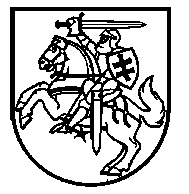 Lietuvos Respublikos VyriausybėnutarimasDĖL TRANSEUROPINIO IX B TRANSPORTO KORIDORIAUS GELEŽINKELIŲ LINIJOS VILNIUS–KAIŠIADORYS–ŠIAULIAI–KLAIPĖDA IR KLAIPĖDOS GELEŽINKELIO MAZGO DALIES (RUOŽE NUO KLAIPĖDOS IKI DRAUGYSTĖS GELEŽINKELIO STOTIES) SUSISIEKIMO KOMUNIKACIJŲ INŽINERINĖS INFRASTRUKTŪROS VYSTYMO PLANO RENGIMO PRADŽIOS2019 m. kovo 27 d. Nr. 281VilniusVadovaudamasi Lietuvos Respublikos teritorijų planavimo įstatymo 23 straipsnio 2 dalimi ir 30 straipsnio 2 dalimi, atsižvelgdama į Lietuvos Respublikos Seimo 2013 m. birželio 18 d. nutarimą Nr. XII-381 „Dėl Rytų–Vakarų transporto koridoriaus Lietuvos dalies projekto (Klaipėdos valstybinio jūrų uosto, kelių, geležinkelių infrastruktūros komplekso) pripažinimo ypatingos valstybinės svarbos projektu“ ir siekdama įgyvendinti Nacionalinės susisiekimo plėtros 2014–2022 metų programos, patvirtintos Lietuvos Respublikos Vyriausybės 2013 m. gruodžio 18 d. nutarimu Nr. 1253 „Dėl Nacionalinės susisiekimo plėtros 2014–2022 metų programos patvirtinimo“, 7.1.2 papunktį, Lietuvos Respublikos Vyriausybė nutaria:1. Pradėti rengti valstybei svarbaus projekto transeuropinio IX B transporto koridoriaus geležinkelių linijos Vilnius–Kaišiadorys–Šiauliai–Klaipėda ir Klaipėdos geležinkelio mazgo dalies (ruože nuo Klaipėdos iki Draugystės geležinkelio stoties) susisiekimo komunikacijų inžinerinės infrastruktūros vystymo planą.2. Nustatyti šiuos planavimo tikslus:2.1. elektrifikuoti geležinkelių infrastruktūros tinklą, kuris atitiktų Europos Sąjungos techninius ir vežimų poreikius bei mažintų neigiamą transporto poveikį aplinkai; 2.2. numatyti susisiekimo komunikacijų inžinerinės infrastruktūros plėtrai reikalingas teritorijas ir sudaryti sąlygas šios infrastruktūros darniai plėtrai.3. Nustatyti, kad šis nutarimas įsigalioja 2019 m. balandžio 10 d.Ministras Pirmininkas	Saulius SkvernelisSusisiekimo ministras	Rokas Masiulis